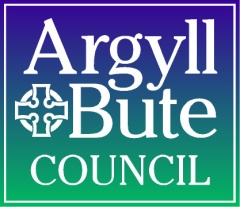 Literacy Progression Pathway- 1st Level – P4GAELIC WRITINGSignificant Aspects of Learning:engage with and create a broad range of texts, including listening and reading for cultural appreciation use reading and listening strategies to understand, analyse and evaluate texts find and use information develop critical literacy skills, including evaluating sources write with increasing accuracy, making effective use of spelling, grammar and punctuation create texts of increasing complexity using more sophisticated language develop and use higher‐order thinking skills Please see ‘Gaelic Grammar Structure for P1 – P7’ in conjunction with this Progression Planner.Should you wish, there are SSLN Writing Materials available on SALi to help support your decision regarding attainment of 1st Level.Aspect of Progression Framework:CFE Organiser and Associated E’s and O’sLearning and Teaching Focus and Associated Resources:Possible Real life and Imaginary contextsSuccess criteria (Assessment)Enjoyment and ChoiceLearners write on a variety of subjects showing an awareness of purpose and audience, using knowledge of genre conventions and language appropriate to purpose and audience. Enjoyment and ChoiceI enjoy creating texts of my choice and I regularly select subject, purpose, format and resources to suit the needs of my audience.LIT 1-20a Enjoyment and ChoiceBe aware of the relevance of text in their life/environmentDevelop awareness of the relationship between thinking and writing as a way of communicating thoughts/ideasWrite for a variety of purposes, including their own enjoymentPlan and create short and extended texts across an increasing range of genreWrite within a range of contexts adapting subject to suit audience needsWrite within a range of contexts adapting purpose to suit audience needsWrite within a range of contexts adapting format to suit audience needsEnjoyment and ChoicePupils should be exposed to a wide range of texts to allow them to make informed decisions about their preferences of genre and styleDiscussion about purposes for writing e.g. to explain, to inform, to entertain etcDiscussion about different formats for writing e.g. story, poem, play, letter, report, instructions etcPupils should have access to a variety of resources which would support them in their choice of activity – a ‘writing table’furnished with pencils, pens and writing templates would encourage writing for enjoyment.  Wordlists, wordmats, wordbanks displayed on the wall will support independence.Pupils should be given opportunities within a context to create their own relevant text e.g. Spaces to play and learn such as The Post Office, The Garden Centre or The Café;  a written presentation on a subject of their own choice in the format of their choice e.g. a leaflet, poster, Powerpoint, report etc Pupils should have opportunities to create texts for specific audiences, e.g. pupils creating books to share with younger/older pupils and with their peersPupils should have opportunities to create all forms of 21st Century texts e.g. animations, raps, films and blogsEnjoyment and ChoiceP4I can make decisions about my writing and am able to offer simple explanation and justification for these.I see myself as a writer.I take risks with writing.I can share my ideas with others.Tools For WritingLearners’ writing flows, with sentences in sequence and linking to make sense.Learners use capital letters, full stops, question marks, commas with some attempt at using exclamation marks and inverted commas if appropriate.Learners present work legibly, to engage the reader, checks and edits work for spelling and punctuation, can spell most common words and attempts to spell unfamiliar words using strategies learnt.Tools For WritingI can write independently, use appropriate punctuation and order and link my sentences in a way that makes sense.LIT 1-22aThroughout the writing process, I can check that my writing makes sense.LIT 1-23aI can present my writing in a way that will make it legible and attractive for my reader, combining words, images and other features.LIT 1-24aI can spell the most commonly-used words, using my knowledge of letter patterns and spelling rules and use resources to help me spell tricky or unfamiliar words.LIT 1-21aTools For WritingVCOP games/activities (CD Rom)e.g.Kung Fu punctuation/Punctuation ThiefVCOP powerpoint presentation (SALi, writing resources)The Character LabStory Starter ScrambleThe Punctuation PyramidSpelling Carousel Activities –e.g.Shaving foamWriting on windowsPlaydoughWordbuilding on whiteboards / magnetic letters / rainbow writing etc.Know and recognise vowels and consonants (Fuaimreagan agus Connragan)Broad to Broad / Slender to Slender Gaelic spelling rule:  a,o,u and i,eSpell common words accurately, use word bingo and spelling games to reinforceHLP Common Spelling words – P2 and P3Dictionaries – search for words containing a specific ‘sound’Thesaurus – Doigh Eile ri RadhLaptops – Factoraidh nam Fuaimean / spelling gamesSpecialist vocabulary relating to topic / writing genre – available in wordbank displayed on wall.Attempt to spell unfamiliar words according to knowledge of known spelling strategiesDevelop further knowledge of spelling strategies – phonics from ‘Facal ‘s Fuaim’ and Litrich E! Spelling schemeUse resources such as word lists, classroom displays, dictionaries available to self-edit own workTools For WritingUse text with missing punctuation and allow children to “correct” the work.Use peer-assessment to reinforce punctuation and order.Use writing planners to develop structure in writing activities.Use self-evaluation checklists for pupils to check own writing – Big Writing Child Friendly Criterion Scale in Gaelic (SALi, Writing Resources)shared learning intentionsUse agreed writing targets to self and peer assess writingUse of other formative assessment strategies e.g. traffic lights, post-its, two stars and a wishUse group evaluation to assess co-operative writing activitiesUse letter formation and handwriting skills to ensure correct size and spacing – Nelson HandwritingRedraft writing to improve presentation showing consideration of audienceUse diagrams, graphs, charts or photographs with written commentary e.g. information leaflets, posters – link to IDLIdentify key features of a variety of texts e.g. poster, advertisement, newspaper/magazine, leaflet, website, film etcApply ICT skills e.g. use of Publisher, Word, PowerPoint - clipart, WordArt, inserting tables, Kar2ouche, MovieMaker, MonkeyJamApply Art and Design skills e.g. colour, line, shape Tools For WritingP4I can spell P4 common words correctly..I can use different planning formats for different genres (fiction, non-fiction text). I can organise my writing into simple paragraphs.I can use a plot with a twist in my writing (fiction).I can write different types of endings (simple cliffhanger, conclusion, etc.).I can develop an interesting character in my writing.I can develop different kinds of setting depending on the genre.I check my work to make sure it makes sense and make improvements.I can draw labeled diagrams to support my writing.I can write for an audience, ensuring it is legible to everyone.I can review my writing and edit my spelling, punctuation and grammar (omitted words, making sense etc.).I can revise my writing and improve the quality (ideas, word choice, organisation, voice, sentence fluency, conventions and presentation).Organising and using information Learners use notes and a variety of texts across the curriculum in order to create new textLearners select ideas and relevant information, organising in a logical sequence and uses words which will be interesting and/or useful for others.Organising and using information I am learning to use my notes and other types of writing to help me understand information and ideas, explore problems, generate and develop ideas or create new text.LIT 1-25aBy considering the type of text I am creating, I can select ideas and relevant information, organise these in a logical sequence and use words which will be interesting and/or useful for others.LIT 1-26aOrganising and using informationKnow differences between notes and proseOrganise information under headingsNote relevant pieces of informationUse key words and some topic specific vocabularyUse notes to plan and support creation of new textsBe aware of and apply appropriate writing features in relation to the genreUse words and phrases that are specific to the learning activity/topicInclude information and details which are linked and mostly relevant to purposeUse common linking words to organise ideasOrganise information in a logical orderSupport for Writing across the Curriculum’ materials from Linnvale PS in Clydebank provide a helpful structure for personal and functional pieces of work.Organising and using informationNote-making from own reading to share findings with others Use notes to retell stories in own words, paraphrase, identify genreUse notes to identify information about character, discuss points of view /feelings Summarise by identifying the main ideas/information in a text in own wordsUse Co-operative Learning activities to generate and organise ideasStudy the form and layout of a wide variety of texts including electronic and printed encyclopaedias, biographies, reference books, posters, news articles etc.Explore non-fiction and fiction from a wide variety of appropriate sources making notes and sharing findingsExplore the function of features of non-fiction texts such as contents pages/lists, menus, headings, key words, summary, glossary, appendix etc.By considering the purpose, select appropriate information sources and resources e.g. people, libraries, museums, books, film, poster, artefactsCreation of word/vocabulary banksOrganising and using information P4I can organise my ideas to make sense in fiction and non-fiction writing with help.I can use information I have found and organise it under headings and in my own words. I can use effective words I know of in my writing (phrases from books read, wow words, well known phrases and Gaelic idiom).  I can add description and detail to my writing.I can listen to other people’s ideas and give them suggestions to help improve their writing.         I can publish my own writing.Creating TextsLearners increasingly make appropriate use of tenses. Learners use a variety of connectives – when, because, if, after, before, while, also, although, until.Learners use different sentence starters, adjectives, ambitious words and differing length of sentences to make writing interesting and convey meaning.Creating TextsI can convey information, describe events or processes, share my opinions or persuade my reader in different ways. LIT 1-28a / LIT 1-29aI can describe and share my experiences and how they made me feel.GAI 1-30aHaving explored the elements which writers use in different genres, I can use what I learn to create my own stories, poems and plays with interesting structures, characters and/or settings.GAI 1-31aCreating TextsBe aware of the types of writing genres within which they can convey information and personal preferences Describe relevant details about an eventDescribe relevant details about a processConvey responses to a given subject/circumstancesequence events sequence process sequence thoughtsuse words and phrases that are specific to the topicUse language to persuade the reader of the writer’s viewUse text features to persuade the reader of the writer’s view such as italics, underlining, bold typeBe aware of the types of writing genres within which they can discuss experiences and express feelings and opinionsGive personal feelings or thoughts to a context or set of circumstancesEmploy vocabulary to convey feelings and emotionsEstablish a setting which relates to the feelings or thoughts describedLogically order details to show why the writer thinks or feels as they doInclude details important to the reader’s understanding of the writer’s feelings or thoughtsBe aware of the types of writing genres and their individual key features within which they can write narrative/imaginative textsUse appropriate language to describe aspects of setting/sceneUse appropriate language to describe aspects of  characteruse appropriate language to describe sequence of eventsInclude sufficient detail to make the main sequence of events clearOrganise details logically, without repetitionCriterion Scale for Big Writing:  by the end of P4 children should be writing at an F6 level (as a guide)Creating TextsRead/listen/watch and discuss the writing key features of a range of texts that convey information e.g. leaflets, posters, manuals, reports, reviews, news articles, radio and TV programmes )Read/listen/watch strong and/or weak examples of information texts and discuss the reasons as to why these examples are strong and weak, suggesting possible improvementsUsing what they know about creating strong information texts, the children should create success criteria individually or in co-operative groupsCreate their own information text e.g. leaflets, posters, manuals, reports, reviews, news articles, radio and TV programmes Create a class recipe book – enterprise projectCreate instruction manualsSelf and peer assess information textsRead/listen/watch and discuss the writing key features of a range of personal texts e.g. letters, emails, accounts, reports, reviews, diary entries, poems, song words Read/listen/watch strong and/or weak examples of personal texts and discuss the reasons as to why these examples are strong and weak, suggesting possible improvementsUsing what they know about creating strong personal texts, the children should create success criteria individually or in co-operative groupsCreate ‘Thoughts and Feelings’ wordbankUse a variety of stimuli for personal text writing e.g. music, poetry, visual imagery, etc.Create their own personal text e.g. letters, emails, accounts, reports, reviews, diary entries, poems, song words Self and peer assess personal textsRead/listen/watch and discuss the writing conventions of a range of narrative/imaginative text e.g. short stories, extended stories, novels, scripts, imagined personal responses, poems, films, radio/TV programmes Read/listen/watch strong and/or weak examples of narrative/imaginative texts and discuss the reasons as to why these examples are strong and weak, suggesting possible improvementsUsing what they know about creating strong narrative/imaginative texts, the children should create success criteria individually or in co-operative groupsCreate their own narrative/imaginative text e.g. short stories, extended stories, novels, scripts, imagined personal responses, poems, comic strips, animationCreate imaginative stories for other year groups in the school or groups in the communityCreate children’s pages for local newspapers / school newletter in GaelicSelf and peer assess narrative/imaginative textsCreating TextsP4I can create a piece of writing connected with a class topic.I can discuss the different genres of fiction texts and use their features in my writing (adventure, horror, children’s stories, folk tales etc.).I can discuss the different genres of non-fiction texts and use their features in my writing (diaries, recounts,   persuasive, argumentative, informative etc.).I can share my experiences and how they made me feel   through my writing.I can create a piece of writing with dialogue. I can use adverbs and pronouns correctly in my writing.I can write short non-fiction texts (facts about a topic, letters, lists etc.).I can use a simple dictionary or thesaurus to help me in my writing.I can develop the use of ideas, word choice, organisation, voice, sentence structure, conventions and presentation.